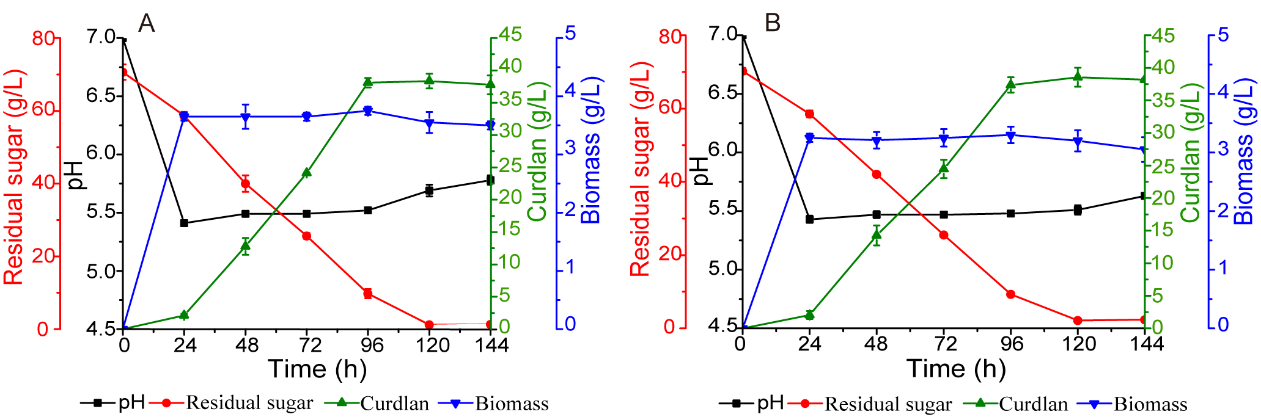 Supplemental Fig. 1 The time courses of curdlan fermentation using sucrose (A) and maltose (B) as carbon source